КОМИТЕТ ОБРАЗОВАНИЯ И НАУКИ КУРСКОЙ ОБЛАСТИ ОБПОУ «ДМИТРИЕВСКИЙ СЕЛЬСКОХОЗЯЙСТВЕННЫЙ ТЕХНИКУМ»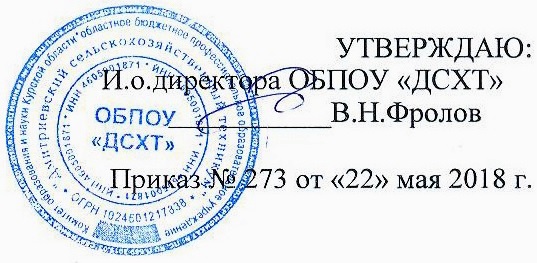 РАБОЧАЯ ПРОГРАММА УЧЕБНОЙ ДИСЦИПЛИНЫФК.00  ФИЗИЧЕСКАЯ КУЛЬТУРАПо профессии среднего профессионального образования35.01.13 Тракторист-машинист сельскохозяйственного производстваДмитриев2018 г.Рабочая программа раздела Физическая культура разработана на основе Федерального государственного образовательного стандарта (далее – ФГОС) среднего профессионального образования по профессии 35.01.13 Тракторист-машинист сельскохозяйственного производства.Организация-разработчик: ОБПОУ «Дмитриевский сельскохозяйственный техникум» Разработчики:Холодов С.С., преподаватель ОБПОУ «ДСХТ»Рабочая программа учебной дисциплины ФК.00 Физическая культура рассмотрена и одобрена на заседании предметно (цикловой) комиссии общепрофессиональных дисциплин и профессиональных модулей 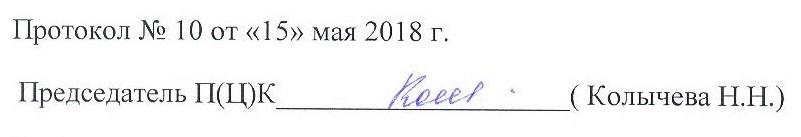 Рабочая программа учебной дисциплины ФК.00 Физическая культура рассмотрена и одобрена на заседании педагогического совета ОБПОУ «ДСХТ» 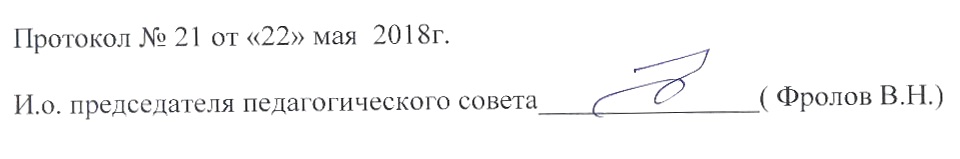 